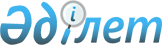 Об утверждении регламента оказания государственной услуги "Оформление документов на инвалидов для предоставления им кресла-коляски"
					
			Утративший силу
			
			
		
					Постановление акимата Актогайского района Карагандинской области от 30 января 2013 года N 03/16. Зарегистрировано Департаментом юстиции  Карагандинской области 5 марта 2013 года N 2212. Утратило силу постановлением акимата Актогайского района Карагандинской области от 2 мая 2013 года N 12/02      Примечание РЦПИ:

      В тексте документа сохранена пунктуация и орфография оригинала.      Сноска. Утратило силу постановлением акимата Актогайского района Карагандинской области от 02.05.2013 N 12/02.

      В соответствии со статьей 9-1 Закона Республики Казахстан от 27 ноября 2000 года "Об административных процедурах", Законом Республики Казахстан от 23 января 2001 года "О местном государственном управлении и самоуправлении в Республике Казахстан", постановлением Правительства Республики Казахстан от 20 июля 2010 года N 745 "Об утверждении реестра государственных услуг, оказываемых физическим и юридическим лицам", акимат Актогайского района ПОСТАНОВЛЯЕТ:



      1. Утвердить прилагаемый регламент оказания государственной услуги "Оформление документов на инвалидов для предоставления им кресла-коляски".



      2. Контроль за исполнением настоящего постановления возложить на заместителя акима района К. Нокеш.



      3. Настоящее постановление вводится в действие со дня первого официального опубликования.      Аким Актогайского

      района                                     С. Абеуова

Утвержден

постановлением акимата

Актогайского района

от 30 января 2013 года N 03/16 

Регламент оказания государственной услуги "Оформление документов на инвалидов для предоставления им кресла-коляски" 

1. Основные понятия

      1. В настоящем Регламенте оказания государственной услуги "Оформление документов на инвалидов для предоставления им кресла-коляски"" (далее - Регламент) используются следующие основные понятия:

      1) кресла-коляски - вид технической помощи для активного и пассивного передвижения инвалидов;

      2) структурно-функциональные единицы (далее - СФЕ) – это ответственные лица уполномоченных органов, структурные подразделения государственных органов, государственные органы, информационные системы или их подсистемы;

      3) индивидуальная программа реабилитации инвалида – документ определяющий конкретные объемы, виды и сроки проведения реабилитации инвалида;

      4) потребитель - граждане Республики Казахстан, иностранцы и лица без гражданства, постоянно проживающие на территории Республики Казахстан, являющиеся инвалидами;

      5) уполномоченный орган - государственное учреждение "Отдел занятости и социальных программ Актогайского района. 

2. Общие положения

      2. Оформление документов на инвалидов для предоставления им кресла-коляски – государственная услуга, направленная на реализацию прав инвалидов на получение специализированного вида технической помощи для активного и пассивного передвижения инвалидов.



      3. Государственную услугу предоставляет уполномоченный орган.



      4. Форма оказываемой услуги: не автоматизированная.



      5. Указанная государственная услуга оказывается на основании пункта 1 статьи 22 Закона Республики Казахстан "О социальной защите инвалидов в Республике Казахстан", Правил обеспечения инвалидов специальными средствами передвижения, утвержденных постановлением Правительства Республики Казахстан от 20 июля 2005 года N 754, постановления Правительства Республики Казахстан от 20 июля 2010 года N 745 "Об утверждении реестра государственных услуг, оказываемых физическим и юридическим лицам" и постановления Правительства Республики Казахстан от 7 апреля 2011 года N 394 "Об утверждении стандартов государственных услуг в сфере социальной защиты, оказываемых местными исполнительными органами".



      6. Результатом оказываемой государственной услуги, которую получит потребитель, является уведомление об оформлении документов для предоставления кресла-коляски (далее - уведомление) либо мотивированный ответ об отказе в предоставлении услуг на бумажном носителе. 

3. Требования к порядку оказания государственной услуги

      7. Местонахождение уполномоченного органа: 100200, Карагандинская область, Актогайский район, село Актогай, улица Бокейхана 7, государственное учреждение "Отдел занятости и социальных программ Актогайского района", телефон: 8 (71037) 21369, факс: 8 (71037) 21290, адрес электронной почты: enbek2011@mail.ru.

      График работы: ежедневно с 9.00 часов до 18.00 часов, с обеденным перерывом с 13.00 до 14.00 часов, кроме выходных (суббота, воскресенье) и праздничных дней.

      Прием осуществляется в порядке очереди без предварительной записи и ускоренного обслуживания.



      8. Полная информация о порядке оказания государственной услуги и необходимых документах располагается на интернет-ресурсе http://www.aktogay.kz, и информационном стенде уполномоченного органа.



      9. Сроки оказания государственной услуги:

      1) с момента сдачи потребителем необходимых документов, определенных в пункте 13 настоящего Регламента – в течение десяти рабочих дней;

      2) максимально допустимое время ожидания до получения государственной услуги, оказываемой на месте в день обращения потребителя, зависит от количества человек в очереди из расчета 15 минут на обслуживание одного потребителя;

      3) максимально допустимое время обслуживания потребителя государственной услугой, оказываемой на месте в день обращения - не более 15 минут.



      10. В предоставлении государственной услуги отказывается по следующим основаниям:

      1) наличие у потребителя медицинских противопоказаний в обеспечении креслами-колясками;

      2) отсутствие одного из требуемых документов для предоставления данной государственной услуги, при выявлении ошибок в оформлении документов;

      3) недостоверность представленных сведений и документов, определенных в пункте 13 настоящего Регламента.

      Оснований для приостановления оказания государственной услуги не имеется.



      11. Этапы оказания государственной услуги с момента поступления заявления от потребителя для получения государственной услуги и до момента выдачи результата государственной услуги:

      1) потребитель подает заявление в уполномоченный орган;

      2) уполномоченный орган проводит регистрацию заявления, осуществляет рассмотрение представленных документов от потребителя, оформляет уведомление либо мотивированный ответ об отказе. 

4. Описание порядка действий (взаимодействия) в процессе оказания государственной услуги

      12. Прием документов в уполномоченном органе осуществляется специалистом сектора по работе с ветеранами, инвалидами и малообеспеченными гражданами уполномоченного органа.

      После сдачи всех необходимых документов в уполномоченном органе потребителю выдается талон с указанием даты регистрации и получения потребителем государственной услуги, фамилии и инициалов лица, принявшего документы.



      13. Перечень документов, необходимых для получения услуги:

      1) заявление установленного образца с указанием реквизитов документа, удостоверяющего личность, номера социального индивидуального кода (при наличии индивидуального идентификационного номера) (приложение 1 к настоящему Регламенту);

      2) индивидуальная программа реабилитации инвалида;

      3) для инвалидов от трудового увечья или профессионального заболевания, полученного по вине работодателя, в случаях прекращения деятельности работодателя – индивидуального предпринимателя или ликвидации юридического лица – копия акта о несчастном случае и документ о прекращении деятельности работодателя – индивидуального предпринимателя или ликвидации юридического лица.

      В случае невозможности личного обращения инвалид может уполномочить других лиц на обращение с заявлением для предоставления кресла-коляски на основании доверенности, не требующей нотариального удостоверения.



      14. В процессе оказания государственной услуги участвуют следующие структурно-функциональные единицы (далее - СФЕ):

      1) руководитель уполномоченного органа (СФЕ 1);

      2) заведующий сектором по работе с ветеранами, инвалидами и малообеспеченными гражданами уполномоченного органа (далее - заведующий сектором уполномоченного органа) (СФЕ 2);

      3) специалист сектора по работе с ветеранами, инвалидами и малообеспеченными гражданами уполномоченного органа (далее – специалист сектора уполномоченного органа) (СФЕ 3).



      15. Текстовое табличное описание последовательности и взаимодействие административных действий (процедур) СФЕ с указанием срока выполнения каждого административного действия (процедуры) приведены в приложении 2 к настоящему Регламенту.



      16. Схема, отражающая взаимосвязь между логической последовательностью административных действий в процессе оказания государственной услуги и СФЕ приведена в приложении 3 к настоящему Регламенту. 

5. Ответственность должностных лиц оказывающих государственные услуги

      17. Должностные лица в ходе оказания государственных услуг несут ответственность за принимаемые ими решения и действия (бездействия) в порядке, предусмотренном действующим законодательством Республики Казахстан.

Приложение 1

к регламенту оказания государственной услуги

"Оформление документов на инвалидов

для предоставления им кресла-коляски"Руководителю уполномоченного органа

_________________________

от _________________________

(фамилия имя отчество)

______________________________

______________________________

(проживающего по адресу)

______________________________

номер удостоверения личности

______________________________

кем и когда выдан

______________________________

_______________________________

номер социального

индивидуального кода 

З а я в л е н и е      Прошу Вас, обеспечить меня (или _____________________________), инвалида _______ группы кресло-коляской _________________________

_________________________________________________________________

К заявлению прилагаю следующие документы:________________________________________________________

__________________________________________________________________

__________________________________________________________________Дата "____" __________ ________________ Подпись---------------------------------------------------------------------                  Талон

Заявление гражданина (гражданки) ________________________________ с прилагаемыми документами в количестве __________ штук принято "____" _____________ 200 ___ г.

Регистрационный номер N _________________________________________________________________________________

(Фамилия, имя, отчество лица,принявшего документы, подпись)

Приложение 2

к регламенту оказания государственной услуги

"Оформление документов на инвалидов

для предоставления им кресла-коляски"

      Таблица 1. Описание действий структурно-функциональных единиц (СФЕ)

Приложение 3

к регламенту оказания государственной услуги

"Оформление документов на инвалидов

для предоставления им кресла-коляски" 

Схема функционального взаимодействия. Процесс оказания государственной услуги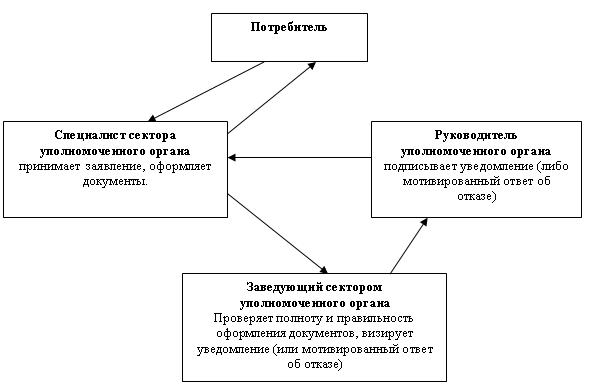 
					© 2012. РГП на ПХВ «Институт законодательства и правовой информации Республики Казахстан» Министерства юстиции Республики Казахстан
				Действия основного процесса (хода, потока работ)Действия основного процесса (хода, потока работ)Действия основного процесса (хода, потока работ)Действия основного процесса (хода, потока работ)Действия основного процесса (хода, потока работ)N действия (хода, потока работ)Наименование действия (процесса, процедуры, операции) и их описаниеСФЕ 1

Руководитель уполномоченного органаСФЕ 2

Заведующий сектором уполномоченного органаСФЕ 3

Специалист сектора уполномоченного органа1Обращение по поводу получения государственной услугиПринимает заявление со всеми необходимыми документами, регистрирует в журнале учета заявлений инвалидов для предоставления им кресла-коляски и выдает потребителю регистрационный талон1Форма завершенияРегистрация заявления в журнале, выдача потребителю регистрационного талона1Срок исполнения15 минут2Процедура оформления документовФормирует пакет документов потребителя и передает на проверку заведующему сектором2Форма завершенияПакет документов потребителя2Сроки исполнения3 рабочих дня3Процедура проверки документовПроверяет полноту и правильность оформления представленных документов, визирует уведомление (или мотивированный ответ об отказе) и направляет на подпись руководителю3Форма завершенияПакет документов потребителя3Сроки исполнения2 рабочих дня4Процедура подписания уведомления либо мотивированного ответа об отказеПодписывает уведомление об оформлении документов для предоставления кресла-коляски, либо мотивированный ответ об отказе в предоставлении государственной услуги4Форма завершенияУведомление либо мотивированный ответ об отказе4Срок исполнения2 рабочих дня5Процедура уведомления потребителя услугиУведомление потребителю об оформлении документов для предоставления кресла-коляски либо направление мотивированного ответа об отказе в предоставлении государственной услуги на бумажном носителе5Форма завершенияУведомление либо мотивированный ответ об отказе5Срок исполнения3 рабочих дня